РОССИЙСКАЯ ФЕДЕРАЦИЯИркутская область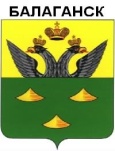             Контрольно-счетная палата     муниципального образования Балаганский район   Заключение Контрольно-счетной палаты № 16-э по результатам экспертизы проекта решения Думы Балаганского муниципального образования «О бюджете Балаганского муниципального образования на 2019 год и плановый период 2020 и 2021 годов»         03 декабря  2018 года                                                                     п. Балаганск                                                          1. Общие положенияЗаключение Контрольно-счетной палаты муниципального образования Балаганский район (далее – Заключение) на проект решения Думы Балаганского муниципального образования «О бюджете Балаганского муниципального образования на 2018 год и плановый период 2019 и 2020 годов» (далее – бюджет, бюджет муниципального образования) подготовлено в соответствии с Бюджетным кодексом Российской Федерации (далее БК РФ), Положением о контрольно-счетной палате МО Балаганский район, утвержденного Решением Думы Балаганского района от 28.12.2011 года №12/2-рд., Соглашением о передаче полномочий по организации осуществления внешнего муниципального финансового контроля в Балаганском муниципальном образовании №7 от 18 декабря 2017г.Целью проведения экспертизы проекта бюджета  Балаганского муниципального образования (далее- муниципальное образование) является определение соблюдения бюджетного и иного законодательства исполнительными органами местного самоуправления при разработке проекта местного бюджета на очередной финансовый год и плановый период, анализ объективности планирования доходов и расходов бюджета.При составлении Заключения проверено наличие и оценено состояние нормативной и методической базы, регулирующей порядок формирования бюджета муниципального образования Балаганский район, параметров его основных показателей. 1.2. Общие характеристики проекта решения Думы Балаганского муниципального образования          Содержание проекта решения о бюджете муниципального образования, приложения и материалы к нему в основном соответствуют требованиям Бюджетного кодекса Российской Федерации, Положения о бюджетном процессе в Балаганском муниципальном образовании.       В проекте решения о бюджете муниципального образования содержатся основные характеристики и основные параметры бюджета: общий объем доходов, общий объем расходов, дефицит бюджета Таблица 1 (тыс. рублей)Текстовой частью проекта решения о бюджете предусмотрено:-общий объем доходов на 2019-2021годы, в том числе за счет безвозмездных поступлений;-общий объем расходов на 2019-2021 годы; -размер дефицита бюджета;-перечень главных администраторов доходов бюджета;-перечень главных администраторов источников финансирования дефицита бюджета;-распределение бюджетных ассигнований по разделам, подразделам, целевым статьям и видам расходов классификации расходов бюджета на 2019 год и плановый период 2020 и 2021 годов;-ведомственная структура расходов бюджета на 2019 год и плановый период 2020 и 2021 годов;-общий объем бюджетных ассигнований, направляемых на исполнение публичных нормативных обязательств на 2019 год и плановый период 2020 и 2021 годов;-источники финансирования дефицита бюджета на 2019 год и плановый период 2020 и 2021 годов;-верхний предел муниципального внутреннего долга на 01.01.2020 года, на 01.01.2021 года, на 01.01.2022 года;2. Анализ соответствия проекта бюджета муниципального образования требованиям бюджетного законодательства   Перечень документов и материалов, представленных одновременно с проектом бюджета в основном соответствуют требованиям ст. 184.2 Бюджетного кодекса РФ, а именно:-пояснительная записка к проекту бюджета;-прогноз социально-экономического развития Балаганского МО на 2019 и на плановый период 2020 и 2021годов;     -верхний предел муниципального внутреннего долга;     -реестр источников доходов бюджетов бюджетной системы;     - основные направления бюджетной и налоговой политики на 2019 год и плановый период 2020 и 2021 годов;    -предварительные итоги социально-экономического развития за истекший период текущего финансового года и ожидаемые итоги за ткущий финансовый год;   -проект средне-срочного финансового плана на 2019 год и на плановый  период;   -верхний предел муниципального долга на 1 января года, следующего за очередным финансовым годом.-паспорта муниципальных программ;      -приложения с распределением бюджетных ассигнований по разделам, подразделам, целевым статьям и видам расходов классификации расходов бюджета на 2019 год и плановый период 2020 и 2021 годов;-положение о бюджетном процессе.Проект бюджета муниципального образования, подготовлен в соответствии со статьей 169 БК РФ на очередной финансовый год и плановый период.Бюджет муниципального образования  на 2019 год и на плановый период 2019 и 2020 годов в основном сформирован с учетом положений Бюджетного кодекса, основных направлений определяющих бюджетную политику (требования к бюджетной политике) в РФ, основных направлений налоговой и бюджетной политики, прогноза социально-экономического развития на 2019 год и на плановый период 2020 и 2021 годов.Основными направлениями бюджетной и налоговой политики Балаганского муниципального образования на 2019-2021 годы являются:-обеспечение долгосрочной сбалансированности доходных источников и расходных обязательств Балаганского МО;-формирование бюджета поселения на основе реестра расходных обязательств;-планирование долгосрочных целевых муниципальных программ;-повышение качества и эффективности управления муниципальным имуществом и финансами;-повышение качества предоставляемых населению муниципальных услуг;Налоговая политика должна быть нацелена на сохранение и развитие налогового потенциала, динамичное поступление доходов.3. Параметры прогноза социально-экономического развития муниципального образования Балаганский район для составления проекта бюджета на 2019 год и на плановый период 2020 и 2021годовВ составе документов и материалов, направленных в КСП Балаганского района одновременно с проектом решения, Прогноз социально-экономического развития (далее- Прогноз) который  утвержден Постановлением администрации Балаганского муниципального образования от 01.11.2018 года №392/1Согласно пояснительной записки представленной с Прогнозом в Балаганском муниципальном образовании численность постоянного населения на начало 2018 составила 3870 человек. Численность трудоспособного населения 1048 человек или30% от численности населения.Среднесписочная  численность занятых в экономике Балаганского МО по состоянию на 01.01.2018 года составила 921 человек, что меньше на 89 человек по отношению к 2017 году.Количество зарегистрированных безработных граждан на 01.10.2018 года составило 85 человек, что больше на уровне 2018 года.Просматривается рост среднемесячной заработной платы по муниципальному образованию с 22366 рублей до 27619 рублей, увеличение на 19,1%.4. Доходы бюджета Балаганского муниципального образованияПоказатели поступления доходов в бюджет Балаганского муниципального образования в 2016-2021 годах                                                                     Таблица 2 (тыс. рублей)        Доходы бюджета Балаганского муниципального образования в 2018 году согласно оценке планируются в объёме 27978,8 тыс. рублей, что на 478,7 тыс. рублей меньше фактических поступлений 2017 года и составят 98,3 % от уровня поступлений 2017 года. На очередной финансовый год и плановый период объем доходов проектом бюджета запланирован в меньших объемах, чем оценка исполнения 2018 года за счет уменьшения предполагаемой суммы безвозмездных поступлений. Так, в 2019 году доходы бюджета поселения прогнозируются в объёме 23123,9 тыс. рублей, что на 4854,9 тыс. рублей меньше оценки поступлений в 2018 году, на 2020 год доходы запланированы в сумме 24339,7 тыс. рублей, что на 1215,8 тыс. рублей больше  плана 2019 года. На 2021 год сумма доходов по проекту составляет 21574,4 тыс. рублей, что на 2765,3 тыс. рублей меньше уровня 2020 года за счет снижения суммы безвозмездных поступлений.Объем безвозмездных поступлений в 2019 году прогнозируется в сумме 9657,0 тыс. рублей, или 65,9% к оценке поступлений 2018 года и составит 41,8% в общем объеме доходов бюджета поселения. На 2020 и 2021 годы сумма безвозмездных поступлений составляет 9802,7 и 6669,8 тыс. рублей соответственно.Особенности расчета поступлений в бюджет Балаганскогомуниципального образования по отдельным видам доходов4.1. Налоговые доходы       Налоговые доходы в бюджете Балаганского муниципального образования в 2019 году составят 95,8% (13066,9 тыс. рублей) в общей сумме налоговых и неналоговых доходов и 56,5% в общей сумме доходов поселения. При ожидаемом поступлении в 2018 году в сумме 9566,9 тыс. рублей удельный вес налоговых доходов в общей сумме налоговых и неналоговых доходов составит 41,4% и 16,9% в общей сумме доходов поселения.В составе налоговых доходов по оценке 2018 года наибольший удельный вес занимают три налога - налог на доходы физических лиц (41%), налоги на товары (работы, услуги), реализуемые на территории РФ (30,5%) и налоги на имущество (28,6%). В проекте 2019 года наибольший удельный вес в общем объёме налоговых поступлений также составят налог на доходы физических лиц (35,7%), и налоги на товары (работы, услуги), реализуемые на территории Российской Федерации (31,3%).4.1.1. Налог на доходы физических лицВ соответствии с пояснительной запиской к проекту бюджета, прогноз поступлений налога на доходы физических лиц произведен с учетом прогноза социально-экономического развития на 2019-2021 годы.Ожидаемое поступление налога на доходы физических лиц в 2019 году составляет 5100,0 тыс. рублей, что больше оценки поступлений 2018 года на 375,0 тыс. рублей. На 2020 и 2021 годы сумма налога в проекте запланирована в размере по 5100 тыс. рублей ежегодно, что равно плану на 2018 год. Удельный вес налога в общем объёме налоговых и неналоговых доходов в 2019 году составит 21,9%, 20,8% в 2020 году и 23,5 в 2021 году.4.1.2. Налоги на товары (работы, услуги), реализуемыена территории Российской ФедерацииОжидаемое поступление доходов от уплаты акцизов на дизельное топливо, моторные масла для дизельных и (или) карбюраторных (инжекторных) двигателей, автомобильный бензин и прямогонный бензин в 2019 году составляет 3666,9 тыс. рублей, или 85,5% от оценки поступлений данного налога в 2018 году. На 2020 год запланировано 4707,0 тыс. рублей, что на 1040,1 тыс. рублей больше прогноза 2019 года. На 2021 год по данной группе в проекте бюджета запланировано 5074,6 тыс. рублей, что на 367,6 тыс. рублей больше проекта 2020 года. Прогноз поступлений по данной группе доходов произведен в соответствии с оценкой поступлений в местные бюджеты доходов от уплаты акцизов на нефтепродукты, размещенной на официальном сайте министерства финансов Иркутской области.Удельный вес данных налогов в общем объёме налоговых и неналоговых доходов составит 15,9% в 2019 году19,3% в 2020 году и 23,5% в 2021 году.4.1.3. Налог на имущество физических лицОжидаемая оценка исполнения в 2018 году данной группы доходов составит 1100 тыс. рублей. На очередной	2019 год финансовый год и плановый период 2020-2021 годов объем поступлений по данному налогу планируется в объеме 1400 тыс. рублей ежегодно, что на 200 тыс. рублей больше оценки исполнения 2018 года. 4.1.4. Земельный налогОжидаемое поступление земельного налога в 2018 году согласно ожидаемой оценке исполнения бюджета Балаганского МО составляет 2800,0 тыс. рублей, что составляет 135,8 тыс. рублей меньше суммы фактических поступлений 2017 года. На 2019 год сумма доходов по данному налогу запланирована в объеме 2900,0 тыс. рублей, на плановый период 2020-2021 годов сумма доходов по данному налогу  так же запланирована в объеме по 2900,0 тыс. рублей ежегодно.Сумма земельного налога, включенная в проект бюджета, согласно пояснительной записке к проекту бюджета рассчитана исходя из кадастровой стоимости земель с учетом налоговых ставок, установленных решением Думы Балаганского МО от 30.10.2016 года №6/3-ГД, а также с учетом исполнения в 2018 году. Земельный налог в общем объёме налоговых и неналоговых доходов составляет существенную долю - 22,1% в 2019 году,  20,5% в 2020 году, 20% в 2021 году. 4.1.5 Налоги на совокупный доходОжидаемое поступление единого сельскохозяйственного налога согласно оценки исполнения бюджета Балаганского МО в 2018 году составит 0,1 тыс. рублей. Прогнозные  поступления единого сельскохозяйственного налога на очередной финансовый год и плановый период  не запланированы.4.2. Неналоговые доходыНеналоговые доходы Балаганского муниципального образования по оценке 2018 года складываются из трех компонентов – доходы от использования имущества, находящегося в муниципальной собственности (84,4%), доходы от продажи материальных и нематериальных активов (15%) а также штрафы, санкции, возмещение ущерба (0,6%). На 2019 год доходы от использования имущества, находящегося в муниципальной  собственности прогнозируются  в объеме 370,0 тыс. рублей, на 2020 и 2021 год по 400 тыс. рублей. Доходы от продажи материальных и нематериальных активов запланированы в объеме 30,0 тыс. рублей ежегодно.За 10 месяцев 2018 года в бюджет Балаганского МО поступления от денежных взысканий (штрафов) и иных сумм в возмещение ущерба, зачисляемые в бюджеты городских поселений составило 2,8 тыс. рублей. При наличии данного вида дохода поступлений в предшествующие периоды, в реестре доходов местного бюджета отсутствуют прогнозные значения от штрафов, санкций, возмещения ущерба  на 2019 год и на плановый период 2020 и 2021 годов, что может указывать на несоблюдение принципа полноты отражения доходов бюджета (ст. 32 БК РФ).4.3. Безвозмездные поступленияОбъем безвозмездных поступлений в бюджет Балаганского муниципального образования определен в соответствии с проектом Закона Иркутской области «Об областном бюджете на 2019 год и на плановый период 2020 и 2021 годов», а также в соответствии с проектом решения Думы «О бюджете муниципального образования Балаганский район на 2019 год и на плановый период 2020 и 2021 годов».По оценке исполнения бюджета 2018 года безвозмездные поступления поступят в сумме 15455,3 тыс. рублей, что меньше поступлений 2017 года на 810,9 тыс. рублей и составят 94,8% от уровня 2017 года. В 2019 году объем безвозмездных поступлений планируется в сумме 9657,0 тыс. рублей, что ниже прогнозируемых поступлений 2018 года на 4987,6 тыс. рублей и составят 65,9% к уровню оценки исполнения 2018 года, в том числе, дотации бюджетам городских поселений на выравнивание бюджетной обеспеченности в сумме 9337,5 тыс. рублей: субвенции бюджетам городских поселений на осуществление первичного воинского учета на территориях, где отсутствуют военные комиссариаты в сумме 319,5 тыс. рублей На 2020 год объем безвозмездных поступлений запланирован в сумме 9802,7 тыс. рублей, в том числе дотации 9483,2 тыс. рублей: субвенции 319,5 тыс. рублей. На  2021 год в сумме 6669,8 тыс. рублей, в том числе, дотации в сумме 6350,3 тыс. рублей, субвенции в сумме 319,5 тыс. рублей.5. Расходы бюджета Балаганского муниципального образованияСогласно пояснительной записке к проекту бюджета на 2019 год и на плановый период 2020 и 2021годов при формировании расходной части бюджета учитывались следующие позиции:-повышение фонда оплаты труда работников органа местного самоуправления на 2018 год не предусмотрено;-начисления на оплату труда рассчитаны на основании установленных законодательством размеров взносов во внебюджетные фонды и взносы по страховым тарифам на обязательное социальное страхование от несчастных случаев на производстве и профессиональных заболеваний;-определение бюджетных ассигнований на оплату коммунальных услуг в 2019 году производится исходя из прогнозируемых объемов потребления топливно-энергетических ресурсов и тарифов;-сохранение расходов на материальные затраты на уровне 2018 года;Расходная часть бюджета муниципального образования на 2019 год запланирована в объеме 23797,2 тыс. рублей. На 2020 год расходы запланированы объеме 25066,6 тыс. рублей, что выше прогноза на 2019 год на 1269,4 тыс. рублей. В 2021 году расходы запланированы в объеме 22319,5 тыс. рублей, что ниже  прогнозных данных по расходам 2020 года на 2747,1 тыс. рублей.Наибольший удельный вес в расходах бюджета в планируемом периоде, как и в предыдущие годы, составляют расходы по разделу 01 «Общегосударственные вопросы» –в прогнозе 2019 года 11248,2 тыс. рублей, в 2020 году 10321,3 тыс. рублей, в 2021 году 9417,2 тыс. рублей. Также большой удельный вес в расходах бюджета запланирован по разделу 05 «Жилищно-коммунальное хозяйство» в 2019году – 6351,2 тыс. рублей в 2020 году – 7932,9 тыс. рублей, в 2021 году – 5074,6 тыс. рублей. Анализ расходов бюджета по разделам и подразделамв 2017-2021 годах	        Таблица №3 (тыс. рублей)Как видно из приведенных данных, предлагаемый к утверждению объем расходов бюджета на 2019 год и на плановый период 2020 и 2021 годов ниже оценки исполнения 2018 года. В большой степени это связано с уменьшением объема доходов по группе «Безвозмездные поступления».Раздел 0100 Общегосударственные вопросыПо разделу «Общегосударственные вопросы» прогнозируются расходы на функционирование высшего должностного лица органа местного самоуправления, высших органов исполнительной власти, резервные фонды и другие общегосударственные вопросы. Ожидаемая оценка 2018 года – 10964,5 тыс. рублей. Удельный вес расходов по разделу в общем объёме расходов на 2019 год составит 47,3%.Анализируя расходы по разделу в 2019 году, наблюдаем следующее: -подраздел  0102 на функционирование высшего должностного лица органа местного самоуправления объем расходов планируется в сумме 1262,2 тыс. рублей, в том числе расходы на оплату труда в сумме 930,7 тыс. рублей; -подраздел 0104 функционирование местных администраций планируются  расходы на оплату труда муниципальных органов составят 5253,7 тыс. рублей; взносы по  обязательному социальному страхованию 1586,7 тыс. рублей; абонентская плата за услуги связи  телефон, интернет  160,0 тыс. рублей; оплата электроэнергии 300,0 тыс. рублей; приобретение ГСМ 570,0 тыс. рублей. Согласно представленной пояснительной записке потребность ГСМ  рассчитана как 15л*20 раб. дней*12 мес*50,0 рублей = 180, 0 тыс. рублей и 390,0 тыс. рублей расходы связанные с командировками 2 командировки *52 недели*75л*50,0 рублей. Расходы связанные с командировками планируется утвердить по 32,5 тыс. рублей ежемесячно. КСП района считает, потребность на  ГСМ завышена. КСП  района считает дни нахождения а командировках 104 дня *15л*50,0 рублей или 78,0 тыс. рублей  необходимо вычесть из общей потребности приобретения ГСМ. Аренда гаража 200,0 тыс. рублей. Ремонт  и благоустройство здания 44,5 тыс. рублей;-подраздел 0107 обеспечение проведения выборов и референдумов 284,5 тыс. рублей на проведение выборов депутатов Думы Балаганского МО;-подраздел 0111 резервный фонд 100 тыс. рублей;-подраздел 0113 другие общегосударственные вопросы 100 тыс. рублей в рамках мероприятий по муниципальной программе  «Поддержка деятельности общественных организаций Балаганского МО 2018-2021 годы.Раздел 0200 Национальная оборонаВ данном разделе предусмотрены ассигнования за счет средств федеральной субвенции по подразделу 0203 «Мобилизационная и вневойсковая подготовка» на осуществление первичного воинского учета.Расходы на 2019 год предусмотрены в сумме 285,2 тыс. рублей и на плановый период 2020 и 2021 годов в проекте бюджета предусмотрены в сумме 285,2 тыс. рублей ежегодно. Удельный вес расходов на национальную оборону в общем объёме расходов бюджета составит в 2019 году 1,2%; 1,1% в 2020 году и 1,3% в 2021 году. На оплату труда в 2019 году запланировано 203,1 тыс. рублей, взносы на социальное страхование 61,3 тыс. рублей, закупка товаров, работ и услуг 20,8 тыс. рублей.Раздел 0300 Национальная безопасность иправоохранительная деятельностьРасходы прогнозируются на мероприятия в рамках муниципальной программы «Обеспечение пожарной безопасности на территории  Балаганского МО на 2019-2021 годы» в сумме 173,0 тыс. рублей. Проведение огнезащитной обработки, патрулирование, приобретение пожарного инвентаря. На 2020 и 2021 годы запланировано по 173,0 тыс. рублей.Раздел 0400 Национальная экономикаПо данному разделу подразделу 0401 расходы на 2019-2021 годы прогнозируются на осуществление передаваемых полномочий в сфере регулирования и установления тарифов на водоснабжение, водоотведения городского поселения в сумме  по 33,6 тыс. рублей. По подразделу 0409 предусматриваются средства  на формирование муниципального дорожного фонда на 2019 год 3666,9 тыс. рублей, на 2020 год 4707,0 тыс. рублей, на 2021 год 5074,6 тыс. рублей. Раздел 0500 Жилищно-коммунальное хозяйствоОбщий объем расходов в 2019 году по данному разделу прогнозируется в сумме 6351,2 тыс. рублей, что ниже оценки 2018 года на 4042,1 тыс. рублей или на 38,9%. По подразделу 0501«Жилищное хозяйство» расходы на 2019 год запланированы в сумме 500,0 тыс. рублей, на проведение кадастровых работ. На плановый период 2020-2021 годов планируется по 100 тыс. рублей.По подразделу 0502 «Коммунальное хозяйство» запланированы расходов на 2019 год – 2000,0 тыс. рублей, на софинансирование мероприятий по модернизации объектов теплоснабжения и софинансирование  мероприятий на установку станции системы водоочистки в рамках муниципальной программы «Комплексное развитие системы коммунальной инфраструктуры Балаганского МО до 2032 г.». По подразделу 0503 «Благоустройство» запланированы  расходы на 2019 год – 3851,2 тыс. рублей, на 2020 год 6126,1 тыс. рублей, на 2021 год 4159,7 тыс. рублей в рамках финансирования муниципальной программы «Мероприятия по наружному освещению п. Балаганск на период 2019-2021 годов».Раздел 0700 ОбразованиеПо подразделу 0705 «Профессиональная подготовка, переподготовка и повышение квалификации» предусмотрены расходы на 2019 год в объеме 50,0 тыс. рублей, что на 19,5 тыс. рублей или на 28,1% ниже  ожидаемых расходов 2018 года, на 2020год план составит 70,0 тыс. рублей, что выше на 20 тыс. рублей прогноза 2019 года и 2021 год в сумме 50,0 тыс. рублей.Удельный вес в общем объеме расходов бюджета на 2019 год составит 0,3%.Раздел 0800 Культура, кинематография и средствамассовой информации По подразделу 0801 «Культура» запланированы расходы за счет средств местного бюджета на содержание МКУК «СКЦ «Спектр». Ожидаемая оценка исполнения бюджета Балаганского МО в 2018 году по данному разделу планируется в сумме 1500,0 тыс. рублей. На 2019 год расходы по подразделу 0801 запланированы в сумме 1421,8 тыс. рублей, что выше исполнения расходов 2017 года на 243,6 тыс. рублей,  в том числе:-расходы на оплату труда - 701,4 тыс. рублей;-иные выплаты за исключением фонда оплаты труда –      6,0 тыс. рублей;-взносы по обязательному социальному страхованию – 207,4 тыс. рублей;-прочая закупка товаров, работ, услуг – 106 тыс. рублей- иные платежи. Мероприятия по программе «Организация досуга населению, проведение культурно-массовых мероприятий в Балаганском МО на 2017-2020 годы» на 2019 год планируется утвердить в сумме 400,0  тыс. рублей. На плановый период 2020 года запланированы расходы в сумме 1014,4 тыс. рублей, на 2021 год в сумме 1040,2 тыс. рублей.Удельный вес расходов по подразделу 0801 в общем объёме расходов бюджета на 2019 год составит 6,0%.Раздел 1000 Социальная политикаПо данному разделу запланированы расходы на 2019 годе в сумме  313,1 тыс. рублей, что выше ниже оценки 2018 года на 68,1 тыс. рублей. По подразделу 1001 «Пенсионное обеспечение» на   2019 год запланированы расходы на  выплаты пенсии за выслугу лет гражданам, замещающим должности муниципальной службы. По подразделу 1003 «Социальное обеспечение» запланированы расходы на 2019 год предоставление мер социальной поддержки отдельным категориям граждан в сумме 60,0 тыс. рублей.  Как  следует из пояснительной записки представленной с проектом бюджета,  средства предусмотрены на предоставление мер социальной поддержки отдельным категориям граждан в рамках полномочий Балаганского МО.  КСП района хочет отметить, что Балаганское МО исполняет свои полномочия на основании   Федерального закона от 06.10.2003 N 131-ФЗ  "Об общих принципах организации местного самоуправления в Российской Федерации", статьей 14 № 131- ФЗ  определены полномочия городского поселения. КСП района отмечает, что предоставление мер социальной поддержки отдельным категориям граждан в рамках полномочий Балаганского МО статьей 14 №131-ФЗ не предусмотрено. КСП района рекомендует перераспределить 60,0 тыс. рублей на полномочия соответствующие статье 14 №131-ФЗ.На 2020 год расходы запланированы в сумме 1014,4 тыс. рублей, на 2021 расходы запланированы в сумме 1040,2 тыс. рублей.Раздел 1100«Физическая культура и спорт» По данному разделу предусмотрены расходы на реализацию муниципальной программы «Развитие физической культуры и спорта в Балаганском муниципальном образовании в 2019-2021 годах», в 2019 году расходы планируется утвердить в сумме 170,0 тыс. рублей, в 2020 году в сумме 120,0 тыс. рублей, в 2021 году в сумме 150,0 тыс. рублей.Раздел 1400 Межбюджетные  трансфертыВ данном разделе отражены расходы по подразделу 1403 «Прочие межбюджетные трансферты общего характера». Прогнозируются расходы согласно заключенного соглашения о передаче полномочий из бюджета муниципального образования на организацию осуществления внешнего муниципального контроля. На 2019 год и на плановый период 2020 года по 84,2  тыс. рублей ежегодно.7. Программные расходы Проектом бюджета Балаганского муниципального образования в 2019 году и на плановый период 2020 и 2021 годов планируется реализация девяти муниципальных программ (далее – Программа) за счет средств бюджета Балаганского МО.В составе документов представленных одновременно с проектом решения Думы «О бюджете Балаганского муниципального образования на 2019 год и на плановый период 2020 и 2021 годов» представлены паспорта муниципальных программ.1. Муниципальная программа «Поддержка деятельности общественных организаций Балаганского муниципального образования на 2019-2022 годы». Программа утверждена Постановлением от 27.11.2018г. №425. Расходы на реализацию данной Программы предлагается утвердить по 100,0 тыс. рублей ежегодно. Целью Программы является формирование системы поддержки общественных организаций, формирование механизма партнерских отношений, укрепления доверия граждан к органам представительной и исполнительной власти. Согласно статьи 152. БК РФ участниками бюджетного процесса являются:Президент Российской Федерации;высшее должностное лицо субъекта Российской Федерации, глава муниципального образования; законодательные (представительные) органы государственной власти и представительные органы местного самоуправления (далее - законодательные (представительные) органы); исполнительные органы государственной власти (исполнительно-распорядительные органы муниципальных образований); Центральный банк Российской Федерации; органы государственного (муниципального) финансового контроля; органы управления государственными внебюджетными фондами;главные распорядители (распорядители) бюджетных средств; главные администраторы (администраторы) доходов бюджета;главные администраторы (администраторы) источников финансирования дефицита бюджета; получатели бюджетных средств.Согласно статьи 4. Положения о бюджетном процессе в Балаганском муниципальном образовании участниками бюджетного процесса в Балаганском МО являются:-Глава Балаганского МО;-Дума Балаганского МО;-администрация Балаганского МО;-органы муниципального финансового контроля;-главные распорядители средств бюджета;-главные администраторы доходов бюджета Балаганского МО;-главные администраторы источников финансирования дефицита бюджета Балаганского МО;-получатели средств бюджета Балаганского МО;-иные органы, на которые бюджетным законодательством РФ возложены бюджетные полномочия по регулированию бюджетных правоотношений, организации по осуществлению бюджетного процесса.  В нарушении статьи 4. Положения о бюджетном процессе, статьи 152 БК РФ, в Балаганском МО исполнителями Программы являются организации не являющиеся участниками Бюджетного процесса Балаганского МО, это  - народная дружина «Балаганск», -Балаганская районная организация «Всероссийское общество инвалидов»; - совет ветеранов Балаганского муниципального образования; -совет сельских женщин; -общественная организация «Российские женщины»; -совет отцов Балаганского МО. Балаганское МО  Программу разработана  в соответствии с Гражданским кодексом РФ, ФЗ от 02.04.2014г. № 44-ФЗ «Об участии граждан  охране общественного порядка», федеральным законом от 24.11.1995г. №181-ФЗ «О социальной защите инвалидов в РФ», федеральным законом от 12.01.1996г. «О некоммерческих организациях». КСП района хочет отметить, выше перечисленным законодательством не предусмотрено финансирование мероприятий общественных и некоммерческих организаций за счет средств местного бюджета. Так в  Федеральном  законе  от 24.11.1995г. №181-ФЗ «О социальной защите инвалидов в РФ» предусмотрено, что  меры социальной защиты инвалидов являются расходными обязательствами Российской Федерации, за исключением мер социальной поддержки и социального обслуживания, относящихся к полномочиям государственной власти субъектов Российской Федерации в соответствии с законодательством Российской Федерации. КСП района считает утверждение расходных обязательств по данной Программе не соответствуют принципу  достоверности бюджета,  который  означает надежность показателей прогноза социально-экономического развития соответствующей территории и реалистичность расчета доходов и расходов бюджета (Статья 37. БК РФ).2. Муниципальная программа «Обеспечение пожарной безопасности на территории Балаганского МО на 2019-2022 годы». Программа утверждена Постановлением от 27.11.2018 г. №421. Исполнителем Программы является администрация Балаганского МО.Прогноз расходов на реализацию мероприятий Программы предлагается утвердить на 2019 год в сумме 173,0 тыс. рублей, на 2020 год 170,0 тыс. рублей, на 2021 год в сумме 170,0 тыс. рублей. В рамках Программы предусмотрены следующие мероприятия:- пожарное патрулирование, - осенняя опашка минерализованной полосы; -обеспечение пожарной безопасности в здании  администрации Балаганского МО; -приобретение ранцевого опрыскивателя.3. Муниципальная программа «Капитальный и текущий ремонт дорог на территории  Балаганского МО на 2019-2022 годы». Программа утверждена Постановлением от 27.11.2018 г. №428. Исполнитель Программы МКУ «Аппарат администрации Балаганского МО».Прогноз расходов на реализацию мероприятий Программы предлагается утвердить на 2019 год в сумме 3666,9 тыс. рублей, на 2020 год 4707,0 тыс. рублей, на 2021 год в сумме 5074,6 тыс. рублей. Источником финансирования являются средства поступающие в бюджет поселения от акцизов по подакцизным товарам на формирование дорожного фонда. Согласно Порядка разработки, реализации и оценки эффективности муниципальных программ Балаганского муниципального образования утвержденного Постановлением от 17.11.2016г. №386 муниципальная Программа должна содержать перечень основных мероприятий муниципальной программы с указанием сроков их реализации и ожидаемых результатов. В нарушении   Порядка разработки, реализации и оценки эффективности муниципальных программ Балаганского муниципального образования  Программой не предусмотрен перечень основных мероприятий. 4. Муниципальная программа «Мероприятия по наружному освещению п. Балаганск на период 2019-2022 годов». Программа утверждена Постановлением от 27.11.2018 г. №424. Исполнитель Программы  Администрация Балаганского МО, организации и предприятия осуществляющие деятельность на территории поселения. Как указывалось ранее, организации и предприятия осуществляющие  деятельность на  территории поселения не могут являться исполнителями Программы.Объём финансирования на Программу на 2019-2021 годы предлагается утвердить по 526,6 тыс. рублей ежегодно. Программой предусмотрены следующие мероприятия: - ежемесячное обследование, ремонт существующих объектов наружного освещения – 166,6 тыс. рублей;-приобретение систем управления, счетчиков учета электрической энергии для наружного освещения – 45,0 тыс. рублей;-приобретение СИП, ламп, комплектующих для наружного освещения -200,0 тыс. рублей;- замена воздушных линий, ламп – 100,0 тыс. рублей;- восстановление воздушных линий -15,0 тыс. рублей.5. Муниципальная программа «Благоустройство территории Балаганского муниципального образования на  2019-2022 годы». Программа утверждена Постановлением от 27.11.2018 г. №422. Координаторы и исполнители Программы Администрация Балаганского МО, МУП «Балаганский водоканал», организации, отобранные в порядке, предусмотренном действующим законодательством, различных форм собственности, привлеченные на основе выбора подрядчика в соответствии  с положениями ФЗ № 94-ФЗ от 21.07.2005г. « О размещении заказов на поставку товаров, выполнение работ, оказание услуг для государственных и муниципальных нужд». КСП района отмечает, что 94-ФЗ утратил силу в связи с принятием Федерального закона от 05.04.2013г №44-ФЗ.На 2019 год предлагается утвердить финансирование для реализации мероприятий по программе в сумме 1092,0 тыс. рублей, на 2020 год в сумме 1000,0 тыс. рублей, на 2021 год 1000,0 тыс. рублей. Программой предусмотрены  такие  мероприятия как : благоустройство и озеленение городского поселения; содержание и организация памятников воинской славы; содержание водозаборных колонок; приобретение стендов и ряд других мероприятий.6. Муниципальная программа «Организация досуга населения, проведение культурно-массовых мероприятий в Балаганском МО на 2019-2020 годы». Программа утверждена Постановлением от 27.11.2018 г. №427. Исполнитель Программы Администрация Балаганского МО, МКУК «СКЦ «Спектр».На 2019 год и плановый период 2020 и 2021 годы на реализацию мероприятий Программы предлагается утвердить по 650,0 тыс. рублей ежегодно.Мероприятия Программы:- Рождество Христово – 10,0 тыс. рублей;-Крещение Господне – 20,0 тыс. рублей;-Празднование 9 Мая – 100,0 тыс. рублей;-Проведение дня молодежи – 50,0 тыс. рублей;-Проведение дня поселка – 50,0 тыс. рублей;-Новый год -100,0 тыс. рублей;-Прочие мероприятия – 70,0 тыс. рублей.7. Муниципальная программа «Развитие физической культуры и спорта в Балаганском МО на 2019-2022 годы». Программа утверждена Постановлением от 27.11.2018 г. №426. Исполнитель Программы  Администрация Балаганского МО, МКУК «СКЦ «Спектр». Объем бюджетного финансирования на 2019 – 2021 годы предлагается утвердить по 170,0 тыс. рублей соответственно.Перечень мероприятий:- проведение спортивных мероприятий на кубок Главы – 90 тыс. рублей;-проведение соревнований по подледному лову рыбы – 10,0 тыс.рублей;-приобретение спортивной формы – 20,0 тыс.рублей;-приобретение спортивного инвентаря -10,0 тыс. рублей;-приобретение наградной продукции – 40,0 тыс. рублей.8. Муниципальная программа «Формирование современной городской среды на территории Балаганского МО на  2018-2023 годы». Программа утверждена Постановлением от 26.12.2017 г. №451. Исполнитель Программы Администрация Балаганского МО.Объем  финансовых средств Программы составляет 20970,62  тыс. рублей. За счет средств федерального бюджета - 9936,0 тыс. рублей, за счет средств областного бюджета – 9881,0 тыс. рублей, за счет средств местного бюджета – 1500,0 тыс. рублей. На 2019 год на реализацию мероприятий Программы предлагается утвердить средства местного бюджета в объеме 1000,0 тыс.рублей, это благоустройство дворовых и общественных территорий. 9. Муниципальная программа «Комплексное развитие системы коммунальной инфраструктуры Балаганского МО на 2019-2022 годы». Программа утверждена Постановлением от 27.11.2018 г. №423. Исполнитель Программы Администрация Балаганского МО, организации и предприятия осуществляющие свою деятельность на территории поселения. Как отмечено ранее в силу ст.152 БК РФ и ст.4 Положения о бюджетном процессе организации и предприятия осуществляющие свою деятельность на территории поселения не могут являться исполнителями Программы.На 2019 год предлагается утвердить объем средств 1000,0 тыс. рублей. Программой утверждены такие мероприятия как - ремонт зимнего водопровода протяженностью 350 п.м по ул.Колхозная от ул. Ленина до ул. Кольцевая, приобретение подпиточных насосов, приобретение дымовой трубы, капитальный ремонт наружных сетей канализации по ул. Калинина д.2,4,6,8, Ангарская д.85 и другие мероприятия.Выводы и предложения:1.Представленный проект  бюджета в основном соответствует требованиям статьям 184.1 и 184.2 Бюджетного Кодекса Российской Федерации и Положению о бюджетном процессе в части полноты самого проекта решения, а также документов и материалов, предоставляемых в Думу одновременно с ними.  2. При проведении экспертизы проекта бюджета выявлены нарушения законодательства при анализе муниципальных  программ. Нарушения  ст.152 БК РФ и статьи 4. Положения о бюджетном процессе.3.Показатели проекта решения о бюджете соответствуют   установленным БК РФ  принципам сбалансированности бюджета (ст.33 БК РФ) и общего (совокупного) покрытия расходов бюджетов (ст.35 БК РФ). Требования к размеру резервного фонда администрации поселения соблюдены (п. 3 ст. 81 БК РФ), объему бюджетных ассигнований Дорожного фонда поселения соблюдены (п. 4 ст. 179.4 БК РФ). Основные характеристики бюджета, к которым в соответствии со ст.184.1 Бюджетного кодекса РФ относятся: общий объем доходов, общий объем расходов, дефицит (профицит) бюджета, прогнозируются: на 2019 год финансовый год по доходам 23123,9 тыс. рублей, по расходам 23797,2 тыс. рублей, размер дефицита бюджета 673,3 тыс. рублей или 5% общего годового объема доходов районного бюджета без учета утвержденного объема безвозмездных поступлений и поступлений налоговых доходов по дополнительным нормативам отчислений, который не превышает предельного  значения,  установленного п. 3 ст. 92.1 Бюджетного  кодекса РФ. На 2020 год по доходам  в сумме 24339,7 тыс. рублей,  по расходам 25066,6 тыс. рублей, дефицит 726,9 тыс. рублей. На 2021 год по доходам в сумме 21574,4 тыс. рублей, по расходам в сумме 22319,6 тыс. рублей, дефицит в сумме 745,1 тыс. рублей.4. Определены объемы межбюджетных трансфертов, получаемых из других бюджетов бюджетной системы Российской Федерации: на 2019  год   9657,0 тыс. рублей, на  2020 год –  9802,7 тыс. рублей, на 2021 год – 6669,8 тыс. рублей.5. Определены объемы бюджетных ассигнований муниципального дорожного фонда:  на 2019 год в сумме  3666,9 тыс. рублей, на 2020  год  - 4707,0 тыс. рублей, на 2021  год – 5074,6 тыс. рублей.6.Определены объемы направляемые на исполнение публичных нормативных обязательств на 2019 год- 253,1 тыс. рублей, на 2020 год 268,0 тыс. рублей, на 2021 год 279,0 тыс. рублей. 7. Приложением № 7 к проекту решения Думы о бюджете Балаганского МО предлагается утвердить распределение бюджетных ассигнований на реализацию 9 муниципальных программ на 2019 год в сумме 8344,0 тыс. рублей, на 2020 год в сумме 10173,1 тыс. рублей, на 2021 год в сумме 9441,2 тыс. рублей.Расходы на исполнение муниципальных программ муниципального образования Балаганского МО  на 2019 год и на плановый период 2020 и 2021 годов предлагаются к утверждению на основании паспортов муниципальных программ в основном  полном объеме за счет средств районного бюджета.      8.   На основании изложенного, Контрольно-счетная палата считает, что   проект бюджета Балаганского МО  на  2019 год и на плановый период 2020 и 2021 годов в основном соответствует  нормам бюджетного законодательства и может быть  рекомендован к рассмотрению и принятию. КСП полагает, что при  рассмотрении  проекта  бюджета  должны  быть  учтены  замечания  и  предложения, содержащиеся в настоящем заключении.  Председатель КСП МОБалаганский район                                                            Г.И. Метелева2019г.2020г.2021г.Общий объем доходов бюджета Балаганского муниципального образования23129,924339,721574,4Общий объем расходов бюджета Балаганского муниципального образования23797,225066,622319,5Дефицит (-)/ профицит (+) бюджета Балаганского муниципального образования-667,3-726,9-745,1Наименование дохода2016(факт)2017 (факт)2018 (оценка)Отношение 2018 (оценка)/ 2017 (факт), %Проект бюджетаПроект бюджетаПроект бюджетаПроект бюджетаНаименование дохода2016(факт)2017 (факт)2018 (оценка)Отношение 2018 (оценка)/ 2017 (факт), %Прогноз 2019 Отношение 2019 к оценке 2018, %План 2020План 2021Доходы, в т.ч.19675,928457,527978,898,323123,082,624339,721574,4Налоговые и неналоговые доходы13120,913002,313334,2102,613466,6101,014537,014904,6Налог на доходы физических лиц5124,75081,94725,092,85070,0107,35070,05070,0Налоги на товары (работы, услуги), реализуемые на территории Российской Федерации3081,83608,44286,3118,83666,985,54707,05074,6Налоги на совокупный доход (единый сельскохозяйственный налог)0,345,00,120,0----Налоги на имущество, в т.ч.4414,63883,03900,0100,44300,0110,34300,04300,0Налог на имущество физических лиц 1165,71218,81100,090,31400,0127,31400,01400,0Земельный налог3248,92664,22800,0105,12900,0103,62900,02900,0Доходы от использования имущества, находящегося в муниципальной собственности 370,0350,9400,0114,0370,092,5400,0400,0Доходы от продажи материальных и нематериальных активов100,673,120,027,430,0150,030,030,0Штрафы, санкции, возмещение ущерба28,4-2,8-----Безвозмездные поступления:6555,015455,314644,694,89657,065,99802,76669,8Наименованиеисполнение 2017 годоценка 2018 год отношение в % 2018/2017проект 2019 год отклонение. в % 2019/2018-проект 2020 год проект 2021 год 0100 Общегосударственные вопросы, в т.ч.11160,210964,598,211248,2102,610321,89417,20102 Функционирование высшего должностного лица субъекта Российской Федерации и муниципального образования1607,81278,879,51262,298,71262,21262,20104 Функционирование Правительства Российской Федерации, высших исполнительных органов государственной власти субъектов Российской Федерации, местных администраций9296,09585,7103,19500,898,78858,47954,30107 Обеспечение проведения выборов и референдумов201,1--284,5---0111 Резервные фонды0,0--100,0100,0100,0100,00113 Другие общегосударственные вопросы55,3100,0180,8100,7100,7100,7100,70200 Национальная оборона341,6339,799,4285,283,9285,2285,20300 Национальная безопасность и правоохранительная деятельность150,3100,066,5173,0173,0170,0170,00400 Национальная экономика, в т.ч.4240,94533,6106,93700,581,64740,65108,20401 Общеэкономические  вопросы32,333,6104,033,6100,033,633,60409 Дорожное хозяйство (дорожные фонды)4208,64500,0106,93666,981,54707,05074,60500 Жилищно-коммунальное хозяйство , в т.ч.9246,910393,3112,46351,261,17932,95759,70501 Жилищное хозяйство215,0342,4159,3500,0146,0100,0100,00502 Коммунальное хозяйство5338,45401,0101,12000,037,01706,81500,00503 Благоустройство3693,514649,9125,93851,282,86126,14159,70700 Образование33,469,5208,150,071,970,050,00800 Культура и кинематография1178,21500,0127,31421,894,81014,41040,20801 Культура1178,21500,0127,31421,894,81014,41040,21000 Социальная политика, в т.ч.321,9245,076,1313,1127,8328,0339,01001 Пенсионное обеспечение249,9245,098,0253,173,4268,0279,01003 Социальное обеспечение населения72,0--60,0100,060,060,011 Физическая культура и спорт, в т.ч.400,1200,049,9170,085,0120,0150,01101 Физическая культура400,1200,049,9170,085,0120,0150,01400 Межбюджетные трансферты общего характера бюджетам бюджетной системы Российской Федерации7,084,21202,984,2100,084,2-1403 Прочие межбюджетные трансферты общего характера7,084,21202,984,2100,084,2ИТОГО РАСХОДОВ27080,528429,8105,023797,283,725066,622319,5